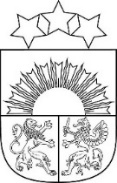 Jēkabpils novada pašvaldībaSūnu pamatskolaReģistrācijas Nr.4512900284Skolas iela 1, Kūkas, Kūku pagastā, Jēkabpils novadā, LV- 5222, tālrunis 28676947e-pasts: sunupsk@edu.jekabpils.lvIEKŠĒJIE NOTEIKUMIJēkabpils novads Kūku pagasts01.09.2022.                          	                                          Nr.____________Kārtība, kādā reģistrē izglītojamo neierašanos izglītības iestādē un izglītības iestāde informē izglītojamā likumisko pārstāvi, pašvaldību un valsts iestādes, ja izglītojamais bez attaisnojoša iemesla neapmeklē izglītības iestādiIzdoti saskaņā ar Vispārējās izglītības likuma 10. panta trešās daļas 2. punktu unMinistru kabineta 2011. gada 1. februāra noteikumu Nr. 89 “Kārtība, kādā izglītības iestāde informē izglītojamo vecākus, pašvaldības vai valsts iestādes, ja izglītojamais neapmeklē izglītības iestādi” 4.1. apakšpunktuVispārīgie jautājumiKārtība nosaka, kādā reģistrē Sūnu pamatskolas izglītības iestādes (turpmāk – izglītības iestāde) izglītojamo neierašanos izglītības iestādē un informē izglītojamo likumisko pārstāvi, pašvaldību vai valsts iestādes, ja izglītojamais bez attaisnojoša iemesla neapmeklē izglītības iestādi (turpmāk – kārtība).Izglītojamo kavējumu uzskaites un administrēšanas mērķis ir samazināt izglītojamo neattaisnoto stundu kavējumus un uzlabot mācība procesa efektivitāti un kvalitāti.Katras klases/grupas audzinātājs ir atbildīgs par precīzas kontaktinformācijas nodrošināšanu. Ar šo kārtību izglītojamie un likumiskie pārstāvji tiek iepazīstināti, uzsākot kārtējo mācību gadu un to apliecina ar parakstu attiecīgā veidlapā.Kārtība ir publicēta izglītības iestādes mājaslapā un e-klasē.Kārtība attiecas uz visām Sūnu pamatskolas izglītības programmu realizācijas vietām.II. Izglītojamo kavējumu reģistrācija un kontroleAtbildīgie pedagogi izglītojamo ierašanos vai neierašanos (turpmāk kavējumus) reģistrē e-klases elektroniskajā sistēmā .Atbildīgie pedagogi izglītojamo kavējumus izglītības iestādē reģistrē katru mācību dienu, veicot ierakstus par izglītojamo kavējumiem katrā mācību  nodarbību vai priekšmeta stundā.  AJa izglītojamais ierodas mācību  nodarbībā vai stundā ar nokavēšanos, izglītojamais vai viņa likumiskais pārstāvis sniedz paskaidrojumu, paskaidrojot  kavējuma iemeslu.Izglītojamie vai to likumiskais pārstāvis, ierodoties izglītības iestādē, iesniedz klases/ grupas audzinātājam kavējumus attaisnojošus dokumentus. Klašu/ grupu audzinātāji vai cita atbildīgā persona šos dokumentus reģistrē e-klasē. Kamēr nav iesniegts attaisnojošs dokuments, kavētās stundas tiek reģistrētas kā neattaisnoti kavētās.Izsniegtās ārsta zīmes tiek uzrādītas klases audzinātājam, medmāsai vai sporta skolotājam, tiek piereģistrētas un glabājas pie skolēna.III. Informācijas par izglītojamo kavējumiem aprite starp izglītības iestādi, likumisko pārstāvi un pašvaldībuJa izglītojamais nevar ierasties izglītības iestādē, likumiskais pārstāvis (laikā no plkst. 7:45 līdz plkst 8:30) par to informē izglītības iestādes klases/ grupas audzinātāju, nosaucot izglītojamā vārdu, uzvārdu, klasi, neierašanās iemeslu un aptuveno izglītības iestādē neierašanās laiku:zvanot pa tālruni vai nosūtot īsziņu – klases/grupas audzinātājam;nosūtot e-pastu: sunupsk@edu.jekabpilslv ;iesniedzot ziņojumu e-klasē.Ja izglītojamais nav ieradies izglītības iestādē uz mācību sākumu vai kādu mācību stundu un izglītības iestādei nav informācijas par neierašanās iemeslu, klases/ grupas audzinātājs nekavējoties, bet ne vēlāk kā mācību dienas laikā, telefoniski vai elektroniskā veidā sazinās ar likumisko pārstāvi, lai noskaidrotu izglītojamā neierašanās iemeslu. Ja izglītojamais nav apmeklējis izglītības iestādi un vairāk nekā trīs mācību dienas nav apguvis pirmskolas izglītības programmu, vai izglītojamam fiksētas vairāk nekā 20 neattaisnoti kavētas mācību stundas semestrī un izglītības iestādei nav informācijas par neierašanās iemeslu,  vai iemesls nav uzskatāms par attaisnojošu, izglītības iestāde par to nekavējoties Valsts izglītības informācijas sistēmā ievada informāciju par izglītojamā kavējumiem un to iemesliem (ja tie ir zināmi), kā arī rīcību to novēršanai.Pašvaldības izglītības pārvalde  , ievērojot Valsts izglītības informācijas sistēmā ievadīto informāciju,  sadarbībā ar sociālo dienestu un bāriņtiesu noskaidro izglītības iestādes neapmeklēšanas cēloņus un koordinē to novēršanu.Ja ir pamatotas aizdomas, ka pārkāptas  izglītojamā tiesības, kas bez attaisnojoša iemesla neapmeklē izglītības iestādi, izglītības iestādes atbildīgā persona informē pašvaldības kompetentās iestādes un amatpersonas. Izglītības iestāde savu iespēju robežās sekmē priekšlaicīgas mācību pārtraukšanas riska mazināšanu.Direktore                                                 I. Ziediņa